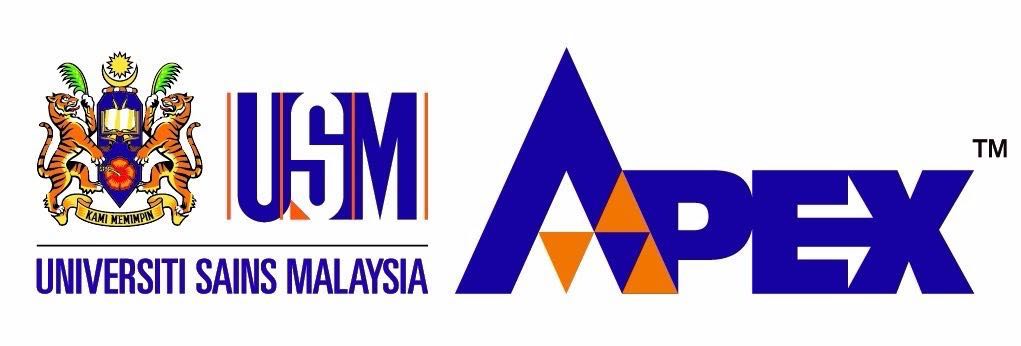 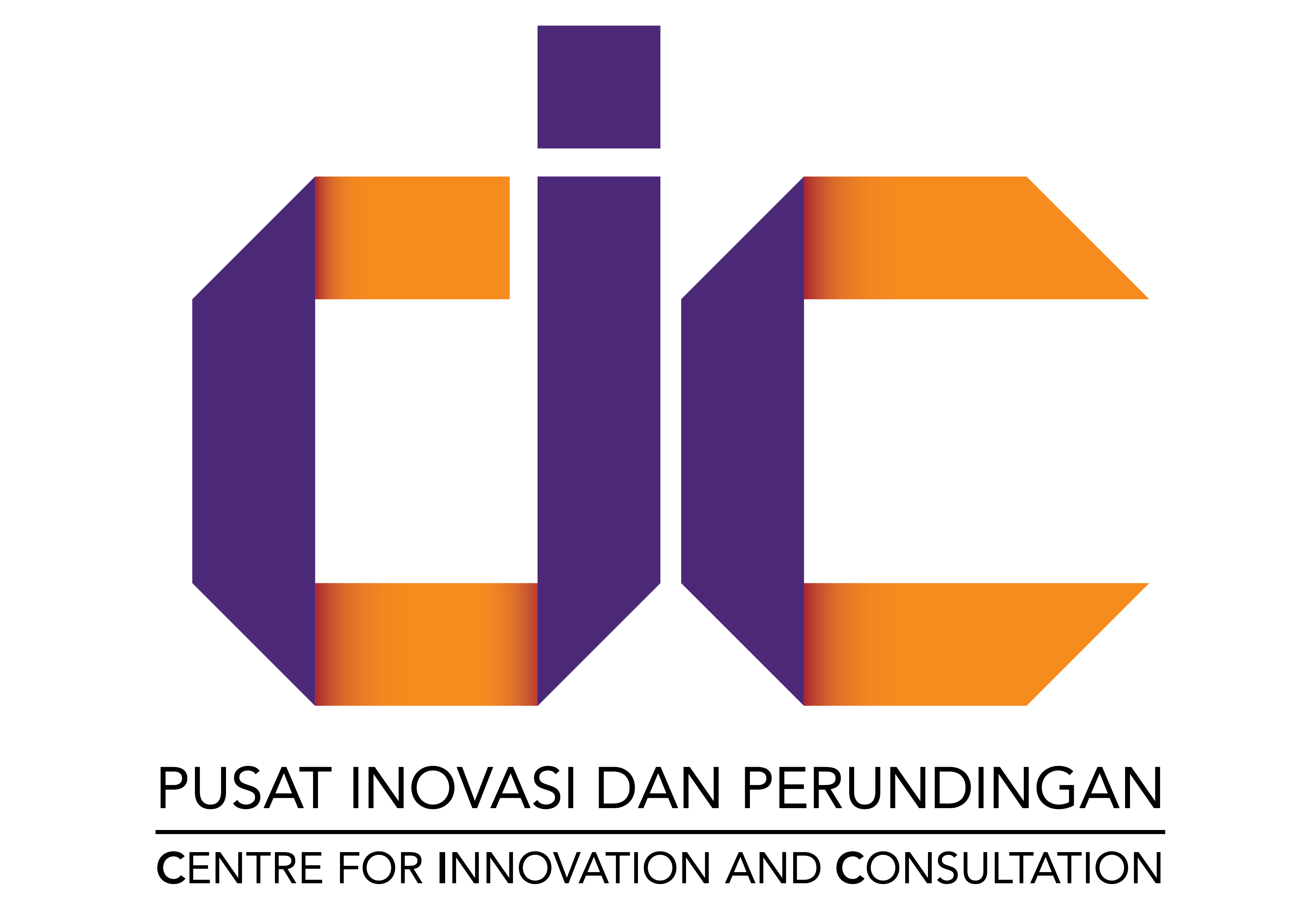 Technology Readiness Level (TRL)Technology Readiness Level (TRL) is a type of measurement system used to assess the maturity level of a particular technology.TRL CharacterisationSource:National Aeronautics and Space Administration (NASA) Technology Readiness Level (2012)International Collaboration Fund Guideline, Kementerian Sains, Teknologi dan Inovasi (MOSTI) (2019)_____________________			_________________Signature of Researcher			      DateTandatangan Penyelidik				      TarikhTRL LEVELDESCRIPTIONCHARACTERISATIONTRL 1Basic PrincipleTechnology researchPure science begins translation to R&DTRL 2Formulation of ConceptEarly studies for application formulationInvention & Practical Application BeginsTRL 3Experimental Proof of ConceptAnalytical validation & proof of conceptStart active research & developmentTRL 4Lab ValidationValidation in laboratory environmentReady to begin bridge for technology transitionTRL 5Validation in real environmentValidation in relevant environmentReady to enter technology developmentTRL 6Demonstration in real environmentDemonstrated in relevant environmentReady to enter system developmentTRL 7Demonstration of prototypeDemonstrated in operational environmentReady for limited production decisionTRL 8Product/System complete and qualifiedCompliant, qualified, & test/demo completeReady for operational evaluationTRL 9Product/System provenCompleted operational evaluationReady for full-ratePRGS 2.0TECHNOLOGY READINESS LEVEL [TRL]EVALUATION FORMBorang PenilaianTahap Kesediaan TeknologiPRGS 2.0TECHNOLOGY READINESS LEVEL [TRL]EVALUATION FORMBorang PenilaianTahap Kesediaan TeknologiPRGS 2.0TECHNOLOGY READINESS LEVEL [TRL]EVALUATION FORMBorang PenilaianTahap Kesediaan TeknologiPRGS 2.0TECHNOLOGY READINESS LEVEL [TRL]EVALUATION FORMBorang PenilaianTahap Kesediaan TeknologiPRGS 2.0TECHNOLOGY READINESS LEVEL [TRL]EVALUATION FORMBorang PenilaianTahap Kesediaan TeknologiPRGS 2.0TECHNOLOGY READINESS LEVEL [TRL]EVALUATION FORMBorang PenilaianTahap Kesediaan TeknologiPRGS 2.0TECHNOLOGY READINESS LEVEL [TRL]EVALUATION FORMBorang PenilaianTahap Kesediaan TeknologiPRGS 2.0TECHNOLOGY READINESS LEVEL [TRL]EVALUATION FORMBorang PenilaianTahap Kesediaan TeknologiPRGS 2.0TECHNOLOGY READINESS LEVEL [TRL]EVALUATION FORMBorang PenilaianTahap Kesediaan TeknologiPRGS 2.0TECHNOLOGY READINESS LEVEL [TRL]EVALUATION FORMBorang PenilaianTahap Kesediaan TeknologiPRGS 2.0TECHNOLOGY READINESS LEVEL [TRL]EVALUATION FORMBorang PenilaianTahap Kesediaan TeknologiPRGS 2.0TECHNOLOGY READINESS LEVEL [TRL]EVALUATION FORMBorang PenilaianTahap Kesediaan TeknologiA.PARTICULARS OF RESEARCH & RESEARCHERMAKLUMAT PENYELIDIKAN & PENYELIDIKPARTICULARS OF RESEARCH & RESEARCHERMAKLUMAT PENYELIDIKAN & PENYELIDIKPARTICULARS OF RESEARCH & RESEARCHERMAKLUMAT PENYELIDIKAN & PENYELIDIKPARTICULARS OF RESEARCH & RESEARCHERMAKLUMAT PENYELIDIKAN & PENYELIDIKPARTICULARS OF RESEARCH & RESEARCHERMAKLUMAT PENYELIDIKAN & PENYELIDIKPARTICULARS OF RESEARCH & RESEARCHERMAKLUMAT PENYELIDIKAN & PENYELIDIKPARTICULARS OF RESEARCH & RESEARCHERMAKLUMAT PENYELIDIKAN & PENYELIDIKPARTICULARS OF RESEARCH & RESEARCHERMAKLUMAT PENYELIDIKAN & PENYELIDIKPARTICULARS OF RESEARCH & RESEARCHERMAKLUMAT PENYELIDIKAN & PENYELIDIKPARTICULARS OF RESEARCH & RESEARCHERMAKLUMAT PENYELIDIKAN & PENYELIDIKPARTICULARS OF RESEARCH & RESEARCHERMAKLUMAT PENYELIDIKAN & PENYELIDIKPARTICULARS OF RESEARCH & RESEARCHERMAKLUMAT PENYELIDIKAN & PENYELIDIKPARTICULARS OF RESEARCH & RESEARCHERMAKLUMAT PENYELIDIKAN & PENYELIDIK(i)Name of Product:Nama Produk:Name of Product:Nama Produk:Name of Product:Nama Produk:Name of Product:Nama Produk:Name of Product:Nama Produk:Name of Product:Nama Produk:Name of Product:Nama Produk:Name of Product:Nama Produk:Name of Product:Nama Produk:Name of Product:Nama Produk:Name of Product:Nama Produk:Name of Product:Nama Produk:Name of Product:Nama Produk:(ii)Name of Lead Researcher:Nama Ketua Penyelidik:Name of Lead Researcher:Nama Ketua Penyelidik:Name of Lead Researcher:Nama Ketua Penyelidik:Name of Lead Researcher:Nama Ketua Penyelidik:Name of Lead Researcher:Nama Ketua Penyelidik:Name of Lead Researcher:Nama Ketua Penyelidik:Name of Lead Researcher:Nama Ketua Penyelidik:Name of Lead Researcher:Nama Ketua Penyelidik:Name of Lead Researcher:Nama Ketua Penyelidik:Name of Lead Researcher:Nama Ketua Penyelidik:Name of Lead Researcher:Nama Ketua Penyelidik:Name of Lead Researcher:Nama Ketua Penyelidik:Name of Lead Researcher:Nama Ketua Penyelidik:(iii)Name of Co-Researcher:Nama Penyelidik Bersama:Name of Co-Researcher:Nama Penyelidik Bersama:Name of Co-Researcher:Nama Penyelidik Bersama:Name of Co-Researcher:Nama Penyelidik Bersama:Name of Co-Researcher:Nama Penyelidik Bersama:Name of Co-Researcher:Nama Penyelidik Bersama:Name of Co-Researcher:Nama Penyelidik Bersama:Name of Co-Researcher:Nama Penyelidik Bersama:Name of Co-Researcher:Nama Penyelidik Bersama:Name of Co-Researcher:Nama Penyelidik Bersama:Name of Co-Researcher:Nama Penyelidik Bersama:Name of Co-Researcher:Nama Penyelidik Bersama:Name of Co-Researcher:Nama Penyelidik Bersama:(iv)School/Institute/Centre/Unit:Pusat Pengajian/Institut/Pusat/Unit:School/Institute/Centre/Unit:Pusat Pengajian/Institut/Pusat/Unit:School/Institute/Centre/Unit:Pusat Pengajian/Institut/Pusat/Unit:School/Institute/Centre/Unit:Pusat Pengajian/Institut/Pusat/Unit:School/Institute/Centre/Unit:Pusat Pengajian/Institut/Pusat/Unit:School/Institute/Centre/Unit:Pusat Pengajian/Institut/Pusat/Unit:School/Institute/Centre/Unit:Pusat Pengajian/Institut/Pusat/Unit:School/Institute/Centre/Unit:Pusat Pengajian/Institut/Pusat/Unit:School/Institute/Centre/Unit:Pusat Pengajian/Institut/Pusat/Unit:School/Institute/Centre/Unit:Pusat Pengajian/Institut/Pusat/Unit:School/Institute/Centre/Unit:Pusat Pengajian/Institut/Pusat/Unit:School/Institute/Centre/Unit:Pusat Pengajian/Institut/Pusat/Unit:School/Institute/Centre/Unit:Pusat Pengajian/Institut/Pusat/Unit:B.CONTACT INFORMATIONMaklumat PerhubunganCONTACT INFORMATIONMaklumat PerhubunganCONTACT INFORMATIONMaklumat PerhubunganCONTACT INFORMATIONMaklumat PerhubunganCONTACT INFORMATIONMaklumat PerhubunganCONTACT INFORMATIONMaklumat PerhubunganCONTACT INFORMATIONMaklumat PerhubunganCONTACT INFORMATIONMaklumat PerhubunganCONTACT INFORMATIONMaklumat PerhubunganCONTACT INFORMATIONMaklumat PerhubunganCONTACT INFORMATIONMaklumat PerhubunganCONTACT INFORMATIONMaklumat PerhubunganCONTACT INFORMATIONMaklumat Perhubungan(i)Email:Emel:Email:Emel:Email:Emel:Email:Emel:Email:Emel:Email:Emel:Email:Emel:Email:Emel:Email:Emel:Email:Emel:Email:Emel:Email:Emel:Email:Emel:(ii)Office No:No Pejabat:Office No:No Pejabat:Office No:No Pejabat:Office No:No Pejabat:Office No:No Pejabat:Office No:No Pejabat:Office No:No Pejabat:Office No:No Pejabat:Office No:No Pejabat:Office No:No Pejabat:Office No:No Pejabat:Office No:No Pejabat:Office No:No Pejabat:(iii)H/P No:No H/P:H/P No:No H/P:H/P No:No H/P:H/P No:No H/P:H/P No:No H/P:H/P No:No H/P:H/P No:No H/P:H/P No:No H/P:H/P No:No H/P:H/P No:No H/P:H/P No:No H/P:H/P No:No H/P:H/P No:No H/P:C.BRIEF EXPLANATION OF THE INVENTION(Provide a brief explanation of the invention. Use diagrams if it gives better understanding of the product)Penerangan Ringkas Ciptaan(Berikan penerangan ringkas berkaitan ciptaan ini. Gunakan gambar rajah jika ia boleh memberi penerangan yang lebih jelas berkaitan produk)BRIEF EXPLANATION OF THE INVENTION(Provide a brief explanation of the invention. Use diagrams if it gives better understanding of the product)Penerangan Ringkas Ciptaan(Berikan penerangan ringkas berkaitan ciptaan ini. Gunakan gambar rajah jika ia boleh memberi penerangan yang lebih jelas berkaitan produk)BRIEF EXPLANATION OF THE INVENTION(Provide a brief explanation of the invention. Use diagrams if it gives better understanding of the product)Penerangan Ringkas Ciptaan(Berikan penerangan ringkas berkaitan ciptaan ini. Gunakan gambar rajah jika ia boleh memberi penerangan yang lebih jelas berkaitan produk)BRIEF EXPLANATION OF THE INVENTION(Provide a brief explanation of the invention. Use diagrams if it gives better understanding of the product)Penerangan Ringkas Ciptaan(Berikan penerangan ringkas berkaitan ciptaan ini. Gunakan gambar rajah jika ia boleh memberi penerangan yang lebih jelas berkaitan produk)BRIEF EXPLANATION OF THE INVENTION(Provide a brief explanation of the invention. Use diagrams if it gives better understanding of the product)Penerangan Ringkas Ciptaan(Berikan penerangan ringkas berkaitan ciptaan ini. Gunakan gambar rajah jika ia boleh memberi penerangan yang lebih jelas berkaitan produk)BRIEF EXPLANATION OF THE INVENTION(Provide a brief explanation of the invention. Use diagrams if it gives better understanding of the product)Penerangan Ringkas Ciptaan(Berikan penerangan ringkas berkaitan ciptaan ini. Gunakan gambar rajah jika ia boleh memberi penerangan yang lebih jelas berkaitan produk)BRIEF EXPLANATION OF THE INVENTION(Provide a brief explanation of the invention. Use diagrams if it gives better understanding of the product)Penerangan Ringkas Ciptaan(Berikan penerangan ringkas berkaitan ciptaan ini. Gunakan gambar rajah jika ia boleh memberi penerangan yang lebih jelas berkaitan produk)BRIEF EXPLANATION OF THE INVENTION(Provide a brief explanation of the invention. Use diagrams if it gives better understanding of the product)Penerangan Ringkas Ciptaan(Berikan penerangan ringkas berkaitan ciptaan ini. Gunakan gambar rajah jika ia boleh memberi penerangan yang lebih jelas berkaitan produk)BRIEF EXPLANATION OF THE INVENTION(Provide a brief explanation of the invention. Use diagrams if it gives better understanding of the product)Penerangan Ringkas Ciptaan(Berikan penerangan ringkas berkaitan ciptaan ini. Gunakan gambar rajah jika ia boleh memberi penerangan yang lebih jelas berkaitan produk)BRIEF EXPLANATION OF THE INVENTION(Provide a brief explanation of the invention. Use diagrams if it gives better understanding of the product)Penerangan Ringkas Ciptaan(Berikan penerangan ringkas berkaitan ciptaan ini. Gunakan gambar rajah jika ia boleh memberi penerangan yang lebih jelas berkaitan produk)BRIEF EXPLANATION OF THE INVENTION(Provide a brief explanation of the invention. Use diagrams if it gives better understanding of the product)Penerangan Ringkas Ciptaan(Berikan penerangan ringkas berkaitan ciptaan ini. Gunakan gambar rajah jika ia boleh memberi penerangan yang lebih jelas berkaitan produk)BRIEF EXPLANATION OF THE INVENTION(Provide a brief explanation of the invention. Use diagrams if it gives better understanding of the product)Penerangan Ringkas Ciptaan(Berikan penerangan ringkas berkaitan ciptaan ini. Gunakan gambar rajah jika ia boleh memberi penerangan yang lebih jelas berkaitan produk)BRIEF EXPLANATION OF THE INVENTION(Provide a brief explanation of the invention. Use diagrams if it gives better understanding of the product)Penerangan Ringkas Ciptaan(Berikan penerangan ringkas berkaitan ciptaan ini. Gunakan gambar rajah jika ia boleh memberi penerangan yang lebih jelas berkaitan produk)D.LEVEL OF KNOWLEDGELEVEL OF KNOWLEDGELEVEL OF KNOWLEDGELEVEL OF KNOWLEDGELEVEL OF KNOWLEDGELEVEL OF KNOWLEDGELEVEL OF KNOWLEDGELEVEL OF KNOWLEDGELEVEL OF KNOWLEDGELEVEL OF KNOWLEDGELEVEL OF KNOWLEDGELEVEL OF KNOWLEDGELEVEL OF KNOWLEDGEYesYesYesNoNoNo(i)Basic scientific principles observedBasic scientific principles observed(ii)Possible application existsPossible application exists(iii)Paper studies confirm basic principlesPaper studies confirm basic principles(iv)Paper studies show that application is feasiblePaper studies show that application is feasible(v)Physical laboratory experimental evidence confirms basic principlesPhysical laboratory experimental evidence confirms basic principles(vi)Laboratory experiments verify feasibility of applicationLaboratory experiments verify feasibility of application(vii)Rigorous analytical studies confirm basic principlesRigorous analytical studies confirm basic principles(viii)Physics underlying the technology is well understoodPhysics underlying the technology is well understood(ix)Overall system requirements for end user’s application are knownOverall system requirements for end user’s application are known(x)Science known to extent that mathematical and/or computer models and simulations are possibleScience known to extent that mathematical and/or computer models and simulations are possible(xi)System interface requirements knownSystem interface requirements known(xii)Operating environment for eventual system knownOperating environment for eventual system knownE.Has analytical and experimental proof-of-concept been demonstrated in a laboratory environment?(Answer the following questions based on the current research outcome)Has analytical and experimental proof-of-concept been demonstrated in a laboratory environment?(Answer the following questions based on the current research outcome)Has analytical and experimental proof-of-concept been demonstrated in a laboratory environment?(Answer the following questions based on the current research outcome)Has analytical and experimental proof-of-concept been demonstrated in a laboratory environment?(Answer the following questions based on the current research outcome)Has analytical and experimental proof-of-concept been demonstrated in a laboratory environment?(Answer the following questions based on the current research outcome)Has analytical and experimental proof-of-concept been demonstrated in a laboratory environment?(Answer the following questions based on the current research outcome)Has analytical and experimental proof-of-concept been demonstrated in a laboratory environment?(Answer the following questions based on the current research outcome)Has analytical and experimental proof-of-concept been demonstrated in a laboratory environment?(Answer the following questions based on the current research outcome)Has analytical and experimental proof-of-concept been demonstrated in a laboratory environment?(Answer the following questions based on the current research outcome)Has analytical and experimental proof-of-concept been demonstrated in a laboratory environment?(Answer the following questions based on the current research outcome)Has analytical and experimental proof-of-concept been demonstrated in a laboratory environment?(Answer the following questions based on the current research outcome)Has analytical and experimental proof-of-concept been demonstrated in a laboratory environment?(Answer the following questions based on the current research outcome)Has analytical and experimental proof-of-concept been demonstrated in a laboratory environment?(Answer the following questions based on the current research outcome)YesYesNoNoNo(i)Have experiments validated the predicted capability of technology components?Have experiments validated the predicted capability of technology components?(ii)Paper studies indicated that system components ought to work together?Paper studies indicated that system components ought to work together?(iii)Did the technology fulfill the necessity or introduceding innovations towards the related field? Did the technology fulfill the necessity or introduceding innovations towards the related field? F.Has lab-scale testing of equipment been completed in a laboratory environment?(Answer the following questions based on the current research outcome)Has lab-scale testing of equipment been completed in a laboratory environment?(Answer the following questions based on the current research outcome)Has lab-scale testing of equipment been completed in a laboratory environment?(Answer the following questions based on the current research outcome)Has lab-scale testing of equipment been completed in a laboratory environment?(Answer the following questions based on the current research outcome)Has lab-scale testing of equipment been completed in a laboratory environment?(Answer the following questions based on the current research outcome)Has lab-scale testing of equipment been completed in a laboratory environment?(Answer the following questions based on the current research outcome)Has lab-scale testing of equipment been completed in a laboratory environment?(Answer the following questions based on the current research outcome)Has lab-scale testing of equipment been completed in a laboratory environment?(Answer the following questions based on the current research outcome)Has lab-scale testing of equipment been completed in a laboratory environment?(Answer the following questions based on the current research outcome)Has lab-scale testing of equipment been completed in a laboratory environment?(Answer the following questions based on the current research outcome)Has lab-scale testing of equipment been completed in a laboratory environment?(Answer the following questions based on the current research outcome)Has lab-scale testing of equipment been completed in a laboratory environment?(Answer the following questions based on the current research outcome)Has lab-scale testing of equipment been completed in a laboratory environment?(Answer the following questions based on the current research outcome)YesYesYesNoNoNo(i)Have system requirements been finalised and documented?Have system requirements been finalised and documented?(ii)Have end user’s requirements been finalised and documented?Have end user’s requirements been finalised and documented?(iii)Laboratory experiments with available components show that they work togetherLaboratory experiments with available components show that they work together(iv)Available components assembled into a prototypeAvailable components assembled into a prototypeG.Has pilot-scale testing been demonstrated in a relevant environment?(Answer the following questions based on the current research outcome)Has pilot-scale testing been demonstrated in a relevant environment?(Answer the following questions based on the current research outcome)Has pilot-scale testing been demonstrated in a relevant environment?(Answer the following questions based on the current research outcome)Has pilot-scale testing been demonstrated in a relevant environment?(Answer the following questions based on the current research outcome)Has pilot-scale testing been demonstrated in a relevant environment?(Answer the following questions based on the current research outcome)Has pilot-scale testing been demonstrated in a relevant environment?(Answer the following questions based on the current research outcome)Has pilot-scale testing been demonstrated in a relevant environment?(Answer the following questions based on the current research outcome)Has pilot-scale testing been demonstrated in a relevant environment?(Answer the following questions based on the current research outcome)Has pilot-scale testing been demonstrated in a relevant environment?(Answer the following questions based on the current research outcome)Has pilot-scale testing been demonstrated in a relevant environment?(Answer the following questions based on the current research outcome)Has pilot-scale testing been demonstrated in a relevant environment?(Answer the following questions based on the current research outcome)Has pilot-scale testing been demonstrated in a relevant environment?(Answer the following questions based on the current research outcome)Has pilot-scale testing been demonstrated in a relevant environment?(Answer the following questions based on the current research outcome)YesYesYesYesNoNoNo(i)Have system interface (internal & external) requirements been documented?Have system interface (internal & external) requirements been documented?(ii)Does the pilot-scale operate under realistic conditions in a relevant environment?Does the pilot-scale operate under realistic conditions in a relevant environment?(iii)Has integration of modules/functions been demonstrated in a relevant environment?Has integration of modules/functions been demonstrated in a relevant environment?H.Prototype(Answer the following questions based on the current research outcome)Prototype(Answer the following questions based on the current research outcome)Prototype(Answer the following questions based on the current research outcome)Prototype(Answer the following questions based on the current research outcome)Prototype(Answer the following questions based on the current research outcome)Prototype(Answer the following questions based on the current research outcome)Prototype(Answer the following questions based on the current research outcome)Prototype(Answer the following questions based on the current research outcome)Prototype(Answer the following questions based on the current research outcome)Prototype(Answer the following questions based on the current research outcome)Prototype(Answer the following questions based on the current research outcome)Prototype(Answer the following questions based on the current research outcome)Prototype(Answer the following questions based on the current research outcome)YesYesYesYesNoNoNo(i)Does the prototype solve the problems? Does the prototype solve the problems? (ii)Can you show how the prototype solved the said problems?Can you show how the prototype solved the said problems?(iii)Can you show the important elements inside the prototype?Can you show the important elements inside the prototype?I.Demonstration(Answer the following questions based on the current research outcome)Demonstration(Answer the following questions based on the current research outcome)Demonstration(Answer the following questions based on the current research outcome)Demonstration(Answer the following questions based on the current research outcome)Demonstration(Answer the following questions based on the current research outcome)Demonstration(Answer the following questions based on the current research outcome)Demonstration(Answer the following questions based on the current research outcome)Demonstration(Answer the following questions based on the current research outcome)Demonstration(Answer the following questions based on the current research outcome)Demonstration(Answer the following questions based on the current research outcome)Demonstration(Answer the following questions based on the current research outcome)Demonstration(Answer the following questions based on the current research outcome)Demonstration(Answer the following questions based on the current research outcome)YesNoNoNo(i)Can you demonstrate the prototype?Can you demonstrate the prototype?(ii)Can you show all the prototype function if demonstrated?Can you show all the prototype function if demonstrated?(iii)Does the prototype have the metrics to conclude that the prototype confirms the basic principle?Does the prototype have the metrics to conclude that the prototype confirms the basic principle?J.EvidencePlease provide evidences through email (picture, report, video, etc.). You also can book a Webex session to explain further and to demonstrate your prototype.Bahan BuktiSila berikan bahan bukti menerusi emel (gambar, laporan, video, dll.). Anda juga boleh menempah sesi Webex untuk memberi penerangan lanjut dan membuat demonstrasi prototaip anda.Khairul Syahmi Brahimksyahmi@usm.mysyahmibrahim@gmail.comWebex Session (subject to availability and first come first serve)Date:Time:EvidencePlease provide evidences through email (picture, report, video, etc.). You also can book a Webex session to explain further and to demonstrate your prototype.Bahan BuktiSila berikan bahan bukti menerusi emel (gambar, laporan, video, dll.). Anda juga boleh menempah sesi Webex untuk memberi penerangan lanjut dan membuat demonstrasi prototaip anda.Khairul Syahmi Brahimksyahmi@usm.mysyahmibrahim@gmail.comWebex Session (subject to availability and first come first serve)Date:Time:EvidencePlease provide evidences through email (picture, report, video, etc.). You also can book a Webex session to explain further and to demonstrate your prototype.Bahan BuktiSila berikan bahan bukti menerusi emel (gambar, laporan, video, dll.). Anda juga boleh menempah sesi Webex untuk memberi penerangan lanjut dan membuat demonstrasi prototaip anda.Khairul Syahmi Brahimksyahmi@usm.mysyahmibrahim@gmail.comWebex Session (subject to availability and first come first serve)Date:Time:EvidencePlease provide evidences through email (picture, report, video, etc.). You also can book a Webex session to explain further and to demonstrate your prototype.Bahan BuktiSila berikan bahan bukti menerusi emel (gambar, laporan, video, dll.). Anda juga boleh menempah sesi Webex untuk memberi penerangan lanjut dan membuat demonstrasi prototaip anda.Khairul Syahmi Brahimksyahmi@usm.mysyahmibrahim@gmail.comWebex Session (subject to availability and first come first serve)Date:Time:EvidencePlease provide evidences through email (picture, report, video, etc.). You also can book a Webex session to explain further and to demonstrate your prototype.Bahan BuktiSila berikan bahan bukti menerusi emel (gambar, laporan, video, dll.). Anda juga boleh menempah sesi Webex untuk memberi penerangan lanjut dan membuat demonstrasi prototaip anda.Khairul Syahmi Brahimksyahmi@usm.mysyahmibrahim@gmail.comWebex Session (subject to availability and first come first serve)Date:Time:EvidencePlease provide evidences through email (picture, report, video, etc.). You also can book a Webex session to explain further and to demonstrate your prototype.Bahan BuktiSila berikan bahan bukti menerusi emel (gambar, laporan, video, dll.). Anda juga boleh menempah sesi Webex untuk memberi penerangan lanjut dan membuat demonstrasi prototaip anda.Khairul Syahmi Brahimksyahmi@usm.mysyahmibrahim@gmail.comWebex Session (subject to availability and first come first serve)Date:Time:EvidencePlease provide evidences through email (picture, report, video, etc.). You also can book a Webex session to explain further and to demonstrate your prototype.Bahan BuktiSila berikan bahan bukti menerusi emel (gambar, laporan, video, dll.). Anda juga boleh menempah sesi Webex untuk memberi penerangan lanjut dan membuat demonstrasi prototaip anda.Khairul Syahmi Brahimksyahmi@usm.mysyahmibrahim@gmail.comWebex Session (subject to availability and first come first serve)Date:Time:EvidencePlease provide evidences through email (picture, report, video, etc.). You also can book a Webex session to explain further and to demonstrate your prototype.Bahan BuktiSila berikan bahan bukti menerusi emel (gambar, laporan, video, dll.). Anda juga boleh menempah sesi Webex untuk memberi penerangan lanjut dan membuat demonstrasi prototaip anda.Khairul Syahmi Brahimksyahmi@usm.mysyahmibrahim@gmail.comWebex Session (subject to availability and first come first serve)Date:Time:EvidencePlease provide evidences through email (picture, report, video, etc.). You also can book a Webex session to explain further and to demonstrate your prototype.Bahan BuktiSila berikan bahan bukti menerusi emel (gambar, laporan, video, dll.). Anda juga boleh menempah sesi Webex untuk memberi penerangan lanjut dan membuat demonstrasi prototaip anda.Khairul Syahmi Brahimksyahmi@usm.mysyahmibrahim@gmail.comWebex Session (subject to availability and first come first serve)Date:Time:EvidencePlease provide evidences through email (picture, report, video, etc.). You also can book a Webex session to explain further and to demonstrate your prototype.Bahan BuktiSila berikan bahan bukti menerusi emel (gambar, laporan, video, dll.). Anda juga boleh menempah sesi Webex untuk memberi penerangan lanjut dan membuat demonstrasi prototaip anda.Khairul Syahmi Brahimksyahmi@usm.mysyahmibrahim@gmail.comWebex Session (subject to availability and first come first serve)Date:Time:EvidencePlease provide evidences through email (picture, report, video, etc.). You also can book a Webex session to explain further and to demonstrate your prototype.Bahan BuktiSila berikan bahan bukti menerusi emel (gambar, laporan, video, dll.). Anda juga boleh menempah sesi Webex untuk memberi penerangan lanjut dan membuat demonstrasi prototaip anda.Khairul Syahmi Brahimksyahmi@usm.mysyahmibrahim@gmail.comWebex Session (subject to availability and first come first serve)Date:Time:EvidencePlease provide evidences through email (picture, report, video, etc.). You also can book a Webex session to explain further and to demonstrate your prototype.Bahan BuktiSila berikan bahan bukti menerusi emel (gambar, laporan, video, dll.). Anda juga boleh menempah sesi Webex untuk memberi penerangan lanjut dan membuat demonstrasi prototaip anda.Khairul Syahmi Brahimksyahmi@usm.mysyahmibrahim@gmail.comWebex Session (subject to availability and first come first serve)Date:Time:EvidencePlease provide evidences through email (picture, report, video, etc.). You also can book a Webex session to explain further and to demonstrate your prototype.Bahan BuktiSila berikan bahan bukti menerusi emel (gambar, laporan, video, dll.). Anda juga boleh menempah sesi Webex untuk memberi penerangan lanjut dan membuat demonstrasi prototaip anda.Khairul Syahmi Brahimksyahmi@usm.mysyahmibrahim@gmail.comWebex Session (subject to availability and first come first serve)Date:Time:K.OTHER ISSUESPlease state other comments that you would like to make on your research/invention/ product.Lain-lain isuSila nyatakan ulasan lain yang ingin dibuat terhadap penyelidikan/ciptaan/produk anda.OTHER ISSUESPlease state other comments that you would like to make on your research/invention/ product.Lain-lain isuSila nyatakan ulasan lain yang ingin dibuat terhadap penyelidikan/ciptaan/produk anda.OTHER ISSUESPlease state other comments that you would like to make on your research/invention/ product.Lain-lain isuSila nyatakan ulasan lain yang ingin dibuat terhadap penyelidikan/ciptaan/produk anda.OTHER ISSUESPlease state other comments that you would like to make on your research/invention/ product.Lain-lain isuSila nyatakan ulasan lain yang ingin dibuat terhadap penyelidikan/ciptaan/produk anda.OTHER ISSUESPlease state other comments that you would like to make on your research/invention/ product.Lain-lain isuSila nyatakan ulasan lain yang ingin dibuat terhadap penyelidikan/ciptaan/produk anda.OTHER ISSUESPlease state other comments that you would like to make on your research/invention/ product.Lain-lain isuSila nyatakan ulasan lain yang ingin dibuat terhadap penyelidikan/ciptaan/produk anda.OTHER ISSUESPlease state other comments that you would like to make on your research/invention/ product.Lain-lain isuSila nyatakan ulasan lain yang ingin dibuat terhadap penyelidikan/ciptaan/produk anda.OTHER ISSUESPlease state other comments that you would like to make on your research/invention/ product.Lain-lain isuSila nyatakan ulasan lain yang ingin dibuat terhadap penyelidikan/ciptaan/produk anda.OTHER ISSUESPlease state other comments that you would like to make on your research/invention/ product.Lain-lain isuSila nyatakan ulasan lain yang ingin dibuat terhadap penyelidikan/ciptaan/produk anda.OTHER ISSUESPlease state other comments that you would like to make on your research/invention/ product.Lain-lain isuSila nyatakan ulasan lain yang ingin dibuat terhadap penyelidikan/ciptaan/produk anda.OTHER ISSUESPlease state other comments that you would like to make on your research/invention/ product.Lain-lain isuSila nyatakan ulasan lain yang ingin dibuat terhadap penyelidikan/ciptaan/produk anda.OTHER ISSUESPlease state other comments that you would like to make on your research/invention/ product.Lain-lain isuSila nyatakan ulasan lain yang ingin dibuat terhadap penyelidikan/ciptaan/produk anda.OTHER ISSUESPlease state other comments that you would like to make on your research/invention/ product.Lain-lain isuSila nyatakan ulasan lain yang ingin dibuat terhadap penyelidikan/ciptaan/produk anda.